Publicado en Madrid el 25/10/2017 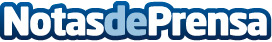 La Agrupación Deportiva de Alcorcón presenta su nueva escuadra de eSportsCompetirá en FIFA18 y Hearthstone. Los madrileños se convierten así en el segundo equipo de fútbol de primera línea que presenta su equipo de deportes electrónicosDatos de contacto:Francisco Diaz637730114Nota de prensa publicada en: https://www.notasdeprensa.es/la-agrupacion-deportiva-de-alcorcon-presenta Categorias: Juegos Madrid Software Otros deportes Gaming http://www.notasdeprensa.es